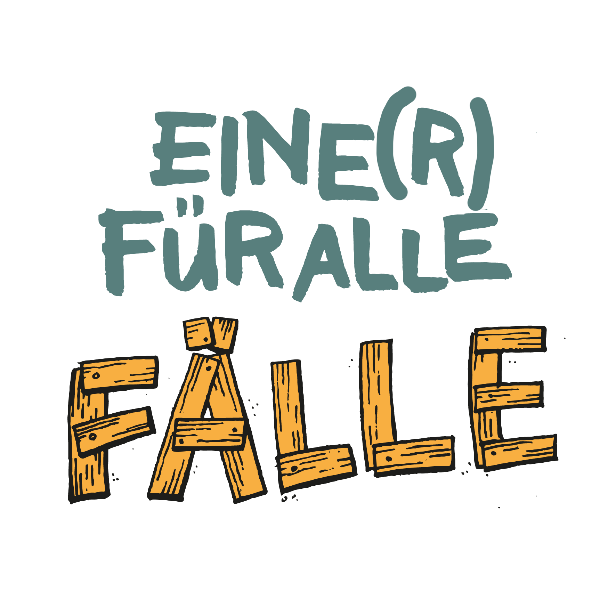 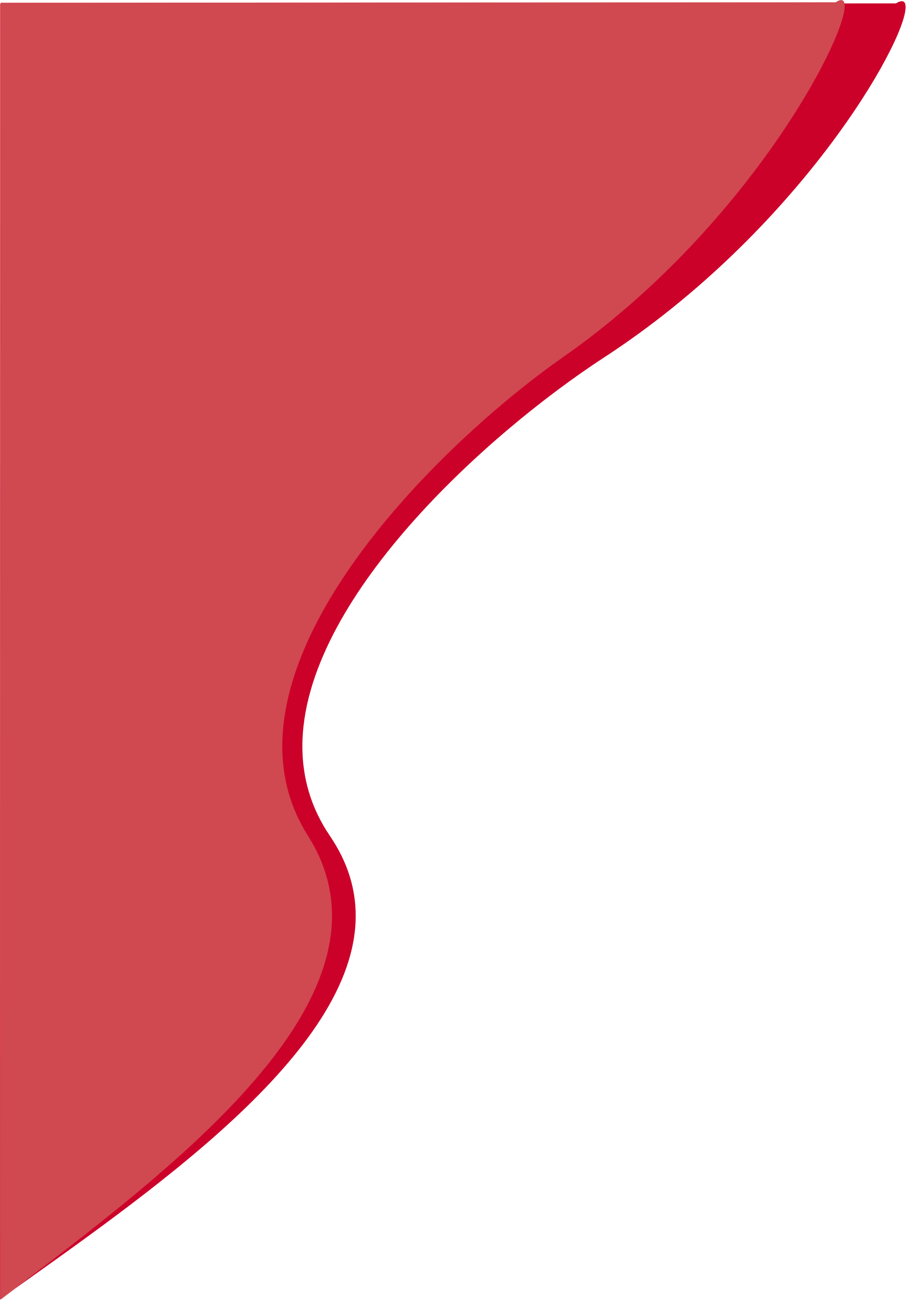 An diesem Tag helfen wir Ihnen rund um Ihr Haus bei Aufgaben wie zum Beispiel Fenster putzen, Fahrrad flicken, Keller entrümpeln, Kehren, Sägen, Hecken schneiden, Holz spalten...oder was euch sonst noch so einfällt - ganz egal ob Kleinigkeiten oder großer Frühjahrsputz!Mit der Aktion wollen wir die Menschen im ProjektProjekt …,vom Weltdienst des Evangelischen Jugendwerks in Württemberg unterstützen (ejw-weltdienst.de).Termin: Samstag, …..Veranstalter: …..Wir würden uns sehr freuen, wenn Sie eine Aufgabe für uns hätten.Ansprechpartnerin: Name, Telefon, maildresseWas wir wissen sollten:Ihre Adresse und TelefonnummerEine möglichst genaue Beschreibung der Aufgabe, die Sie für uns haben.Den geschätzten zeitlichen Umfang der Aufgabe, bei der von Ihnen gewünschten Anzahl an Helfern.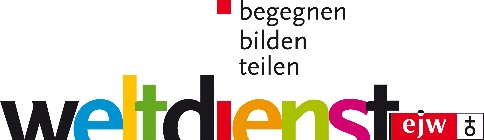 